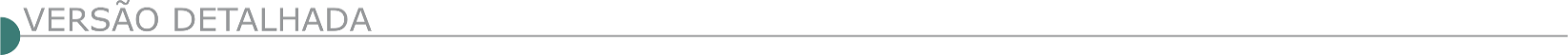 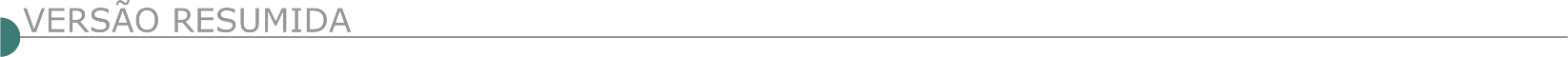 ESTADO DE MINAS GERAISPREFEITURA MUNICIPAL DE ALFENAS - CÂMARA MUNICIPAL - PREGÃO ELETRÔNICO Nº 02/2024Objeto: Reforma do imóvel locado para instalação do CIAC e Escola do Legislativo. A abertura do certame ocorrerá no dia 23/05/2023 às 09:00 horas no site https://camaradealfenas.licitapp.com.br//login. Este edital e seus anexos estarão disponíveis aos interessados através do site www.cmalfenas.mg.gov.br.PREFEITURA MUNICIPAL DE ARCEBURGO - CONCORRÊNCIA ELETRÔNICA Nº 001/2024Objeto: Execução de drenagem pluvial, base, meio-fio, guia e sarjeta no loteamento Santa Luzia. A Sessão pública para a abertura das propostas ocorrerá às 08h40min do dia 28/05/2024 pela plataforma AMM Licita. Dúvidas poderão ser esclarecidas através da plataforma. PREFEITURA MUNICIPAL DE AUGUSTO DE LIMA - CONCORRÊNCIA Nº 003/2024Objeto: Execução de obra de pavimentação em vias públicas em bloquete sextavado. Tipo: Menor Preço. Data de entrega dos envelopes de Proposta e Documentação: 24/05/2024 até às 13:30 h. Informações e edital poderão ser obtidos na Prefeitura Municipal, na Av. Cel Pedro Pedras, 220, Centro. E-Mail licitacaoaugustodelimamg@yahoo.com, Plataforma www.licitardigital.com.br.PREFEITURA MUNICIPAL DE BANDEIRA - CONCORRÊNCIA ELETRÔNICA Nº 2/2024Objeto: Execução De Obras Para Execução Da Obra De Calçamento Em Pavimento Intertravado Em Bloco Sextavado Nas Seguintes Localidades: Rua Otacílio Dos Santos Pereira, Rua Iracema De Paula, Travessa Iracema De Paula - Bairro Centro; E Travessa Vereador Deusdedith Oliveira E Rua Elenita Mares Dos Santos - Bairro Ipê, Bandeira/MG. data da abertura: 24 de maio de 2024 às 09:00 horas. O edital e seus anexos encontram-se à disposição dos interessados no Departamento de Licitações do Município de Bandeira-MG, situado à Rua Antônio Bandeira, 18 - Centro, no site oficial do município e da plataforma licitar digital nos seguintes endereços: www.bandeira.mg.gov.br, www.licitardigital.com.br. mais informações pelo telefone (33)3728-1224.PREFEITURA MUNICIPAL DE BELO ORIENTE - CONCORRÊNCIA Nº 02/2024Objeto: Execução das obras de implantação do projeto de pavimentação e drenagem para Rodovia Municipal que interliga o Belo Oriente ao distrito de Bom Jesus do Bagre no estado de Minas Gerais, denominada Etapa 3: trecho Belo Oriente à Bom Jesus do Bagre, Entre 6,39 KM e 12,12 KM. Abertura do julgamento será no dia 29/05/2024. O Edital poderá ser repassado via e-mail mediante solicitação: licitacao@belooriente.mg.gov.br, no site: www.belooriente.mg.gov.br, ou na Assessoria Técnica de Licitações da PMBO. Informações pelo telefone: (31) 3258-2807, (31) 9 9781 1703.PREFEITURA MUNICIPAL DE CAMPO BELO PREFEITURA - CONCORRÊNCIA ELETRÔNICA N.º 004/2024Objeto: Construção de guarita no Aterro de Resíduos Sólidos da Construção Civil de Campo Belo. Abertura: 20/06/2024, às 12:30 horas. O edital na sua íntegra e seus anexos estarão disponíveis a partir do dia 10/05/2024 no site www.campobelo.atende.net e www.comprasgovernamentais.gov.br, Mais informações: Rua João Pinheiro, 102, Centro. Tel.: (0**35) 3831- 7914.PREFEITURA MUNICIPAL DE CONQUISTA - CONCORRÊNCIA Nº 004/2024Objeto: Reforma da quadra de esportes Antonio José de Faria etapa II. Fundamento: Leis nº 14.133/2021 e demais legislações aplicáveis. Inicio da Sessão de disputa de preços: às 09:30 horas do dia 29/05/2024. Valor estimado: R$52.176,63. Local para aquisição do edital: Depto de Licitação, situado Pç Cel Tancredo França, 181 – Conquista/MG ou www.conquista.mg.gov.br, e mail licitacao@conquista..mg.gov.br. Endereço Eletrônico: LICITANET – Licitações On-line www.licitanet.com.br. Informações poderão ser obtidas pelos telefones (0xx34) 3353-1228 ramal 211.PREFEITURA MUNICIPAL DE CONSELHEIRO PENA - CONCORRÊNCIA ELETRÔNICA Nº 004/2024Objeto: Reforma da Escola Municipal José dos Santos Daros, localizada o Distrito da Chapada do Bueno. Data: 22/05/2024, às 09:00 Horas. O Edital e seus anexos estão à disposição dos interessados no site www.conselheiropena.mg.gov.br, no link “Licitações e no site www.licitardigital.com.PREFEITURA MUNICIPAL DE CORONEL FABRICIANO - CONCORRÊNCIA N° 001/2024Objeto: Execução da obra de pavimentação de vias urbanas no Município de Divinolândia de Minas, data: 24/05/2024 - Horário: 09:00h. Edital disponível no site www.licitardigital.com.br. Contato: (33) 3414-1639, licitacao@divinolandia.mg.gov.br.PREFEITURA MUNICIPAL DE DOURADOQUARA - CONCORRÊNCIA ELETRÔNICA Nº 002/2024Objeto: Execução de obra do portal da cidade de Douradoquara - Mg, situado na rodovia LMG741 (av. João Pinheiro), no município de Douradoquara - Mg, torna público que no dia 28/05/2024. Horário de encerramento de recebimento das propostas 09h00min do dia 28/05/2024. Data da abertura: 28/05/2024, às 09h00h, no sítio www.licitanet.com.br. A licitante deverá encaminhar proposta e documentos de habilitação, exclusivamente por meio do sistema eletrônico, até a data e horário marcado para abertura da sessão, quando então encerrar-se-á automaticamente a fase de recebimento de propostas. O edital encontra-se disponível na internet (rede mundial de computadores), nos sites www.licitanet.br e www.douradoquara.mg.gov.br.PREFEITURA MUNICIPAL DE ESPERA FELIZ - CONCORRÊNCIA ELETRÔNICA Nº 12/2024Objeto: Pavimentação asfáltica em CBUQ Das Ruas Hélio De Souza, Antônio Germano Buter, Sebastião Lúcio De Souza, Rua Messias Marques De Oliveira E Rua Américo Vespúcio De Carvalho. Data 03/06/2024 às 09:30 horas. O edital completo encontra – se disponível no site: www.licitanet.com.br/.PREFEITURA MUNICIPAL DE  FERVEDOURO - CONCORRÊNCIA ELETRÔNICA Nº 005/2024Objeto: Construção da galaria pluvial na Vila União, Fervedouro/MG. Data de início do recebimento da proposta: 13 de maio de 2024. Data de abertura/horário: 19 de junho de 2024(09:00 hrs). LOCAL: Portal: plataforma de licitações AMM LICITA - https://ammlicita.org.br/. www.licitardigital.com.br. Maiores informações: Tel: (32) 3742-1167 site: www.fervedouro.mg.gov.br, pelo e-mail compraselicitacoes@fervedouro.mg.gov.br ou na Sede da Prefeitura Municipal de Fervedouro. PREFEITURA MUNICIPAL DE GUARACIAMA CONCORRENCIA PRESENCIAL Nº 04/2024Objeto: Execução de reforma da Unidade Básica de Saúde Santa Clara, incluindo a mão de obra e materiais. Data de realização: 27.05.2024 às 09:00 horas. Retirada de edital e seus anexos pelo site: www.guaraciama.mg.gov.br.PREFEITURA MUNICIPAL DE JOANÉSIA - PREGÃO ELETRÔNICO Nº 019/2024Objeto: Execução de obra de reforma e adaptação da unidade básica de saúde municipal, consistindo no fornecimento de materiais, MÃO-DEOBRA, INSUMOS, EQUIPAMENTOS E QUAISQUER OUTROS OBJETOS INERENTES À EXECUÇÃO, conforme especificações contidas no memorial descritivo, projetos, planilhas em anexo. ABERTURA: 28/05/2024 às 09h00min. LOCAL: www.novobbmnet.com.br. CONTATO: 33 3352-1130, pelo SITE: www.joanesia.mg.gov.br ou pelo E-MAIL: licitacaopmj.mg@yahoo.com.PREFEITURA MUNICIPAL DE JOAQUIM FELÍCIO - CONCORRÊNCIA N° 001/2024Objeto: Reforma do Centro Esportivo Helmar de Oliveira; Abertura dia 28/05/2024 às 09h:30min. O edital completo poderá ser obtido no site oficial: https://joaquimfelicio.mg.gov.br/ ou pessoalmente no setor de licitação na Av. Getúlio Vargas, n°135, centro, Joaquim Felício/MG, no horário de 08h ás 16h. Telefone: (38)37571177. E-mail: licitacao.joaquimfelicio@gmail.com.PREFEITURA MUNICIPAL DE  JUIZ DE FORA - CESAMA - COMPANHIA DE SANEAMENTO MUNICIPAL - LICITAÇÃO ELETRÔNICA Nº 001/24Objeto: Contratação de empresa prestadora de serviços de engenharia para elaboração de projetos básico e executivo, execução de obras de vertedouro de emergência na Represa João Penido em Juiz de Fora/MG, na modalidade de licitação integrada. Modo de Disputa: ABERTO. Data da abertura: 22/07/2024 às 09 horas. LOCAL: no sítio www.portaldecompraspublicas.com.br. RECEBIMENTO DAS PROPOSTAS: a partir da data da divulgação do Edital no portal www.portaldecompraspublicas.com.br. O Edital encontra-se disponível para download no Portal de Compras Públicas, no endereço www.portaldecompraspublicas.com.br e no site da Cesama: http://www.cesama.com.br e também poderá ser retirado gratuitamente, mediante apresentação de dispositivo para cópia, na Assessoria de Licitações e Contratos, na Sede da CESAMA. A Cesama utilizará o Portal de Compras Públicas, apenas como plataforma para conduzir as suas licitações, não sendo submetida à Lei nº 14.133/2021, e mantendo-se fiel a Lei das Estatais (Lei nº 13.303/16) e ao RILC. Informações: Telefones (32) 3692- 9198/ 9199 / 9200 / 9201, ou pelo e-mail licita@cesama.com.br.PREFEITURA MUNICIPAL DE MENDES PIMENTELCONCORRÊNCIA N° 001/2024Objeto:  Pavimentação de estradas vicinais do Córrego dos Florêncios no município de Mendes Pimentel. A sessão será realizada na Sala de Licitações do Paço Municipal, sito a Praça Benedito Quintino, n.º 15, Centro, Mendes Pimentel – MG, sendo conduzida pelo Agente de Contratação deste município, auxiliado pela Equipe de Apoio com data de abertura agendada para 28 de maio de 2024 às 10 horas. O edital e seus anexos encontram-se disponíveis no prédio onde funciona o Departamento de Licitações, das 08:00 às 16:00 horas, ou através do Portal da Transparência no sitio do Município www.mendespimentel.mg.gov.br.CONCORRÊNCIA N° 002/2024Objeto:  Reconstrução parcial de 80 metros da via de acesso a localidade do Córrego Mantena, danificada pelas chuvas intensas ocorridas no município de Mendes Pimentel, com a UTILIZAÇÃO DE ESTRUTURA EM GABIÃO (dimensões: 80m de comprimento e 3,65m de altura), com recursos provenientes da Secretaria Nacional de Proteção e Defesa Civil - Plano de Trabalho n.º REC-MG-3141504-20231124-05, Processo n.º 59053.011991/2023-88. A sessão será realizada na Sala de Licitações do Paço Municipal, sito a Praça Benedito Quintino, n.º 15, Centro, Mendes Pimentel – MG, sendo conduzida pelo gente de Contratação deste município, auxiliado pela Equipe de poio com data de abertura agendada para 29 de maio de 2024 às 10 horas. edital e seus anexos encontram-se disponíveis no prédio onde funciona o Departamento de Licitações, das 08:00 às 16:00 horas, ou através do Portal da ransparência no sitio do Município www.mendespimentel.mg.gov.br. PREFEITURA MUNICIPAL DE MONTES CLAROS - CONCORRÊNCIA PÚBLICA ELETRÔNICA N° 013/2024Objeto: Execução de reforma de quadras poliesportiva nos Bairros Maracanã, Delfino Magalhães, Nossa Senhora Das Graças, Vera Cruz e Vila Brasília, com fornecimento de materiais, na área urbana do Município de Montes Claros. Íntegra do edital disponível em: https://licitacoes.montesclaros.mg.gov.br/licitacao/processo-licitatorio-n-1282024-concorrencia-publica-eletronica-n-0132024. Envio de propostas: a partir das 08h do dia 10/05/2024 até a data e horário definido para sessão, no endereço eletrônico: www.gov.br/compras. Data da sessão: às 09:00 do dia 24 de maio de 2024 (sexta-feira). Contato: (38) 2211-3190/2211- 3857 – e-mail: licitacoes@montesclaros.mg.gov.br.PREFEITURA MUNICIPAL DE NOVO ORIENTE DE MINAS - CONCORRÊNCIA ELETRÔNICA 01/2024Objeto: Execução das obras e serviços de adequação de estradas rurais – pavimentação em alvenaria poliédrica, com fornecimento total de material e mão de obra. Data da sessão: 27/05/2024, 09 horas. Interessados poderão retirar o Edital no site: www.novoorientedeminas.mg.gov.br, www.licitardigital.com.br.PREFEITURA MUNICIPAL DE PAVÃO CONCORRÊNCIA ELETRÔNICA Nº 2/2024Execução de obra de engenharia de ampliação da ESF José Santana, no mun. de Pavão por meio eletrônico (plataforma www.bll.org.br), dia 27/05/24 às 9h. Edital: www.pavao.mg.gov.br.CONCORRÊNCIA ELETRÔNICA Nº 3/2024Execução de obra de reforma de Unidade Básica de Saúde no Distrito de Nova Limeira, no Mun. de Pavão, por meio eletrônico (plataforma www.bll.org.br), dia 28/05/24 às 9h. Edital: www.pavao.mg.gov.br.PREFEITURA MUNICIPAL DE ONÇA DE PITANGUI - CONCORRÊNCIA 05/2024Objeto: Execução de obra de Construção Civil para execução de recapeamento asfáltico tipo CBUQ em vias urbanas, execução de sarjetas e execução de drenagem pluvial, os serviços serão executados nas seguintes localidades Rua Âmbar no Distrito de Capoeira Grande (LATITUDE 19°45’42”S / LONGITUDE 44°44’20”W) e Rua do Cruzeiro no Distrito de Jaguara de Minas (LATITUDE 19°44’02”S / LONGITUDE 44°40’14”W), Onça de Pitangui-MG, conforme descrição da planilha orçamentária e menções dos projetos. Data de abertura: 28/05/2024 às 10 horas. Edital disponível no site oficial oncadopitangui.mg.gov.br ou na R. Gustavo Capanema, 101, Centro, CEP 35.655-000, em Onça de Pitangui/MG. Fone (37) 3273-1133. Fundamento Legal: Lei 14.133/2021.PREFEITURA MUNICIPAL DE PAVÃO – CONCORRÊNCIA Nº 002/2024Objeto: Execução de obra de engenharia de AMPLIAÇÃO DA ESF JOSÉ SANTANA, no município de Pavão-MG, por meio eletrônico PLATAFORMA WWW.BLL.ORG.BR, no dia 27/05/2024 – Ás 09h. Acesso ao edital completo no endereço www.pavao.mg.gov.br e na plataforma acima. Agente de Contratação – Rísian Alves dos Santos. – Pavão MG, 09 de maio de 2024.CONCORRÊNCIA ELETRÔNICA Nº 003/2024Objeto: Execução de obra de REFORMA DE UNIDADE BÁSICA DE SAÚDE NO DISTRITO DE NOVA LIMEIRA, no município de Pavão-MG, por meio eletrônico PLATAFORMA WWW.BLL.ORG.BR, no dia 28/05/2024 – Ás 09h,. Acesso ao edital completo no endereço www.pavao.mg.gov.br e na plataforma acima.PREFEITURA MUNICIPAL DE PIEDADE DO RIO GRANDE - PREGÃO ELETRÔNICO Nº 014/2024Objeto: Eventual locação de retroescavadeira, patrol, trator esteira, pá carregadeira, rolo compactador, caminhão basculante, prancha, carroceria e munck, incluso motorista/operador, combustível e manutenções à custa da contratada. Sessão: 24/05/2024 às 09h. Edital em: www.piedadedoriogrande.mg.gov.br. Informações: (32) 3335-1122.PREFEITURA MUNICIPAL DE PIRACEMA - CONCORRÊNCIA ELETRÔNICA Nº 003/2024Objeto: Recuperação e manutenção da estrada vicinal da cachoeirinha do município de PIRACEMA/MG, conforme as especificações detalhadas no projeto básico, para atender as necessidades da Prefeitura Municipal. As obras incluem o fornecimento de materiais, equipamentos e mão de obra. Tipo: menor preço GLOBAL. Fim do recebimento (propostas e documentos): 07/06/2024 às 09h00min. Início da análise das propostas: 07/06/2024 às 09h01min. Fim da análise das propostas: 07/06/2024 às 09h29min. Sessão Pública: dia 07 de junho de 2024. Horário de início da disputa: 09h30min (horário de Brasília/DF). Endereço eletrônico: https://bllcompras.com/Home/Login. Aquisição do edital através do site: www.piracema.mg.gov.br e informações através do e-mail licitacao@piracema.mg.gov.br.PREFEITURA MUNICIPAL DE PIRANGUINHO - CONCORRÊNCIA ELETRÔNICA Nº 005/2024Objeto: Construção de 03 quiosques de alvenaria em tijolos ecológicos no parque municipal Luiz Vieira Neto para atender a secretaria de educação, turismo, cultura, esporte e juventude do município de Piranguinho. Visita técnica a partir de 27/05/2024. Abertura: 29/05/2024 às 09:00 horas. Edital pelo site www.piranguinho.mg.gov.br. Mais informações pelo e-mail: licitacao@piranguinho.mg.gov.br - Tel: (35) 3644-1222.PREFEITURA MUNICIPAL DE RITÁPOLIS - PREGÃO PRESENCIAL Nº 05/2024Objeto: Reforma do parque de exposições e estádio Municipal. Abertura dia 27/05/2024, às 09:00 horas, na sede da Prefeitura, Pça Tiradentes, 340 – Centro. Mais informações poderão ser obtidas através do tel: (32) 3356-1136 ou no site: www.ritapolis.mg.gov.br.PREFEITURA MUNICIPAL DE SANTA MARIA DO SALTO - CONCORRÊNCIA ELETRÔNICA Nº 001/2024Objeto: Execução das obras de pavimentação em bloquetes sextavados e meios fios nas Ruas Rui Barbosa, Francisco Viana Rua, Rua “A”, Rua Carmosina Batista – Trecho 1 e Trecho 2, na sede do município, tipo menor preço global com fornecimento total de materiais e mão de obra, conforme projeto, DATA DE ABERTURA 28/05/2024, às 09h:00m. informações e esclarecimentos através da plataforma www.licitardigital.com.br, licitacaostmaria@gmail.com, no site https://www.santamariadosalto.mg.gov.br, ou na sala de Licitações na Pça Aurelina Mota Santos nº. 218 – Centro Santa Maria do Salto.PREFEITURA MUNICIPAL DE SANTANA DO GARAMBÉU - PREGÃO ELETRÔNICO Nº 012/2024Objeto: Contratação de empresa para locação de máquinas com operador e caminhões com motorista. Informa que o Edital completo estará à disposição dos interessados na Sede da Prefeitura, situada à Praça Paiva Duque nº 120, de 08:00 às 16:00 horas de Segunda a Sexta feira, ou pelos sites www.santanadogarambeu.mg.gov.br, www.bll.org.br. Sua sessão terá início dia 27/05/2024, às 09:00 horas, horário oficial de Brasília, pelo portal da Banco de Licitação e Leilões do Brasil, www.bll.org.br.PREFEITURA MUNICIPAL DE SÃO GONÇALO DO RIO ABAIXO - CONCORRÊNCIA ELETRÔNICA N.º 04/2024Objeto: Pavimentação da estrada rural de acesso à comunidade Gabriel no município de São Gonçalo do Rio Abaixo/MG. As propostas serão recebidas até às 09:00 horas do dia 27/05/2024. A operação da sessão pública se dará a partir das 09:00 horas do dia 27/05/2024. O Edital completo poderá ser obtido no sítio eletrônico https://www.saogoncalo.mg.gov.br/transparencia e/ou https://licitar.digital.PREFEITURA MUNICIPAL DE SÃO JOÃO DEL-REI - CONCORRÊNCIA PÚBLICA Nº 01/2024Objeto: Execução de serviços de pavimentação asfáltica de Estradas Vicinais  (estrada de acesso ao Distrito de São Gonçalo do Amarante – Caburu), no Município de São João del-Rei, de acordo com: Contrato de Repasse: OGU MIDR 947040/2023 – Operação 1089156-24 e Contrato de Repasse: OGU 948653/2023 – Operação 1089713-42. Nova Data: 03/06/2024, às 09h. Edital disponível no site: www.saojoaodelrei.mg.gov.br.PREFEITURA MUNICIPAL DE SOBRÁLIA - CONCORRÊNCIA PRESENCIAL Nº 04/2024Objeto: Construção de Unidades Habitacionais e da respectiva infraestrutura para urbanização. A abertura será dia 28/05/2024 às 14h:30min. na Prefeitura Municipal de Sobrália -MG, na Praça Dr. Rúsvel Raimundo da Rocha, n°49 – Centro. O edital poderá ser lido e obtido no período de 14 de maio a 28 de maio de 2024, das 08h:00min. as 16h:00min. Informações tel/fax (033) 3232-1149.PREFEITURA MUNICIPAL DE UBERABA - SECRETARIA MUNICIPAL DE ADMINISTRAÇÃO - CONCORRÊNCIA ELETRÔNICA Nº 021/2024Objeto: Construção de Praça em Espaço Público Localizado na Rua Lago Azul Nº 1340, no Bairro Costa Teles II, em atendimento à Secretaria de Serviços Urbanos e Obras - SESURB. Tipo: Menor Preço Unitário. Recebimento das propostas por meio eletrônico: A partir das 16h do dia 16/05/2024. Fim do recebimento das propostas/Início da Disputa: Às 08h do dia 24/06/2024. Abertura da Sessão de Disputa de Preços: Às 09h do dia 24/06/2024. Valor estimado da licitação: R$ 1.580.346,58. Fontes de recursos: Recursos de Operações de Crédito. Informações: O Edital da Concorrência Eletrônica nº 021/2024 estará disponível a partir das 16h do dia 16/05/2024 nos seguintes acessos: Portal eletrônico oficial do Município de Uberaba/MG, pelo link: https://prefeitura.uberaba.mg.gov.br/portalcidadao/; Portal nacional de Compras Públicas (PnCP), pelo link: https://www.gov.br/pncp/pt-br; Plataforma eletrônica de licitações (LICItar DIGItaL), pelo link: https://ammlicita.org.br/. Demais informações podem ser obtidas pelo telefone: (34) 3318-0938 ou pelo e-mail: operacionalizacao.ucc@uberaba.mg.gov.br.ESTADO DO ESPÍRITO SANTODER - DEPARTAMENTO DE EDIFICAÇÕES E DE RODOVIAS DO ESTADO DO ESPÍRITO SANTO - ES CONCORRÊNCIA ELETRÔNICA N.º 003/2024Objeto: Execução das obras de reabilitação e melhorias operacionais da Rodovia ES-465/ES-368, trecho: Domingos Martins - Melgaço, com 32,20Km de extensão, na área de abrangência da Superintendência Executiva Regional I - (SR-1) do Departamento de Edificações e de Rodovias do Espírito Santo - DER-ES. Valor Estimado: R$ 43.825.498,33 Prazo de execução: 510 (quinhentos e dez) dias corridos. Abertura da sessão e início da disputa: 27/08/2024, às 10h00min. O certame será realizado por meio do sistema eletrônico www.gov.br/compras. Os interessados em participar da licitação deverão efetuar seu devido credenciamento no Sistema de Cadastramento Unificado de Fornecedores - SICAF através do site: https://www3.comprasnet.gov.br/sicaf-web/index.jsf, bem como no Sistema de Compras do Governo Federal www.gov.br/compras. O Edital estará disponível no portal de serviços do DER-ES: https://portalservicos.der.es.gov.br/. Contatos: Tel. (27) 3636-4580 E-mail: licitacoes@der.es.gov.br.REPUBLICAÇÃO - CONCORRÊNCIA ELETRÔNICA N.º 004/2024 Objeto: Contratação de empresa para construção da nova Sede do Instituto de Previdência dos Servidores do Estado do Espírito Santo - IPAJM, no Município de Vitória/ES. Valor Estimado: R$ 48.290.826,56. Prazo de vigência: 1260 dias corridos Abertura da sessão e início da disputa: 02/07/2024, às 10h00min. O certame será realizado por meio do sistema eletrônico www.gov.br/compras. Os interessados em participar da licitação deverão efetuar seu devido credenciamento no Sistema de Cadastramento Unificado de Fornecedores - SICAF através do site: https://www3.comprasnet.gov.br/sicaf-web/index.jsf, bem como no Sistema de Compras do Governo Federal www.gov.br/compras. O Edital estará disponível no portal de serviços do DER-ES: https://portalservicos.der.es.gov.br/ a partir do dia 15/05/2024. Contatos: Tel. (27) 3636-2139 E-mail: cpl-edificacoes@der.es.gov.br.ESTADO DO PARANÁSANEPAR - COMPANHIA DE SANEAMENTO DO PARANÁLICITAÇÃO ELETRÔNICA N° 180/24Objeto: Execucao de servicos de manutencao preventiva e corretiva em instrumentacao convencional nos sistemas operacionais de abastecimento de agua SAA e esgotamento sanitario SES, nas localidades da area de abrangencia da gerencia geral metropolitana e litoral GGML, conforme detalhado nos anexos do edital. Recurso: 322 - servicos de manutencao eletromecanica. Limite de Acolhimento das Propostas: 10/06/2024 às 09:00 h. Data da Abertura de Preços: 10/06/2024 às 10:00 h , por meio de sistema eletrônico no site http://www.licitacoes-e.com.br. Informações Complementares: Podem ser obtidas na Sanepar, à Rua Engenheiros Rebouças, 1376 - Curitiba/PR, Fone (41) 3330-3204 ou pelo site http://licitacao.sanepar.com.br.LICITAÇÃO ELETRÔNICA N° 184/24Objeto: execucao de obras para ampliacao do sistema de esgotamento sanitario do Municipio de Mallet, destacando-se assentamento de rede. Limite de Acolhimento das Propostas: 23/07/2024 às 09:00 h. Data da Abertura de Preços: 23/07/2024 às 10:00 h , por meio de sistema eletrônico no site http://www.licitacoes-e.com.br. Informações Complementares: Podem ser obtidas na Sanepar, à Rua Engenheiros Rebouças, 1376 - Curitiba/PR, Fone (41) 3330-3204 ou pelo site http://licitacao.sanepar.com.br.ESTADO O RIO DE JANEIROPETRÓLEO BRASILEIRO S.A. - LICITAÇÃO Nº 7004257685Objeto: Manut. Rep. UN-BC - Serviços de manutenção e reparação de rotina em unidades estacionárias de produção marítimas, com fornecimento de partes e peças. Início: 13/05/2024 às 10:00 horas. Abertura das propostas: 03/06/2024 às 20:00 horas Obs.: A consulta ao edital e o processamento da licitação serão realizados no portal www.petronect.com.br.ESTADO DE SANTA CATARINADENIT – DEPARTAMENTO DE ESTRADA E RODAGEM CONCORRÊNCIA ELETRÔNICA Nº CE 0081/24Objeto: Implantação e pavimentação da rodovia SC-303, trecho: contorno viário de Rio das Antas, com extensão aproximada de 1,177 km. Critério de julgamento: menor preço. Regime de Execução: empreitada por preço unitário. Data de envio final das propostas: até às 14:15 horas do dia 10/06/2024. Abertura: 10/06/2024, a partir das 14:30 horas. Local para obtenção do Edital: www.portaldecompras.sc.gov.br, digite na caixa de busca “CE 0081/2024”, clique no número do processo, clique na opção NÃO e faça o download, ou no “site” www.sgpe.sea.sc.gov.br.CONCORRÊNCIA ELETRÔNICA Nº 0085/24Objeto: Execução do remanescente do contrato pJ-113/2014, com projeto revisionado (pJ-112/2018), para prestação de serviços especializados de engenharia para implantação e pavimentação da interseção da rodovia sC-486 (rodovia antônio Heil) com a Br-101 (acesso à Brusque), com extensão aproximada de 1,3 km, inclusive ponte sobre o rio Canhanduba II com extensão de 40,4 metros e dois viadutos com extensão de 210,4 metros cada. Critério de Julgamento: menor preço. Regime de Execução: empreitada por preço unitário. Data de envio final das propostas: até às 14:15 horas do dia 20/06/2024. abertura: 20/06/2024, a partir das 14:30 horas. local para obtenção do Edital: www.portaldecompras.sc.gov.br, digite na caixa de busca “CE 0085/2024”, clique no número do processo, clique na opção nÃo e faça o download, ou no “site” www.sgpe.sea.sc.gov.br.ESTADO DE SÃO PAULOSABESP – COMPANHIA DE SANEAMENTO BÁSICO DO ESTADO DE SÃO PAULOLI CSM 00.894/24Objeto: Execução das Obras de Afastamento e Coleta de Esgotos no Município de São Paulo, Bacias TC-19 e TC-21, Rio Aricanduva e Córrego Tiquatira, Vinculadas as Metas de Performance e Integrantes do Programa de Despoluição do Rio Tietê - Integra Tietê - Pacote 4B. Edital para download a partir de 13/05/2024 - www.sabesp.com.br no acesso fornecedores - mediante obtenção de senha e credenciamento (condicionante a participação) no acesso Licitações Eletrônicas Cadastro de Fornecedores. Envio das propostas a partir da 00h00 de 24/07/2024 até as 09h00 de 25/07/2024 - www.sabesp.com.br no acesso fornecedores - Licitações Eletrônicas. Abertura das Propostas: 25/07/2024 às 09h05.LICITAÇÃO CSM 01.136/24Objeto: Execução das Obras de Afastamento e Coleta de Esgotos no Município de Ferraz De Vasconcelos, Poá, Ribeirão Pires e Suzano, Bacias GU-02, TL-19 e TL-31, Ribeirões Itaim Poá e Guaió, Integrantes do Programa de Despoluição do Rio Tietê – Integra Tietê – Pacote 17B. Edital para “download” a partir de 13/05/24 - www.sabesp.com.br no acesso fornecedores - mediante obtenção de senha e credenciamento (condicionante a participação) no acesso Licitações Eletrônicas Cadastro de Fornecedores. Envio das Propostas a partir da 00h00 de 24/07/24 até às 14h00 de 25/07/24 - www.sabesp.com.br no acesso fornecedores - Licitações Eletrônicas. Às 14h05 será dado início a Sessão Pública.LICITAÇÃO CSM 01.139/24Objeto: Execução das Obras de Afastamento e Coleta de Esgotos no Município de Suzano, Bacias TL-33 e TL-35, Ribeirão UNA, Integrantes do Programa de Despoluição do Rio Tietê – Integra Tietê – Pacote 17A. Edital para “download” a partir de 13/05/24 - www.sabesp.com.br no acesso fornecedores - mediante obtenção de senha e credenciamento (condicionante a participação) no acesso Licitações Eletrônicas Cadastro de Fornecedores. Envio das Propostas a partir da 00h00 de 23/07/24 até às 14h00 de 24/07/24 - www.sabesp.com.br no acesso fornecedores - Licitações Eletrônicas. Às 14h05 será dado início a Sessão Pública. ESTADO DE TOCANTINSDNIT - SUPERINTENDÊNCIA REGIONAL NO TOCANTINS - LICITAÇÃO CONCORRÊNCIA Nº 90146/2024 Objeto: Elaboração dos Estudos Preliminares, Projeto Básico e Executivo de Engenharia e Execução das Obras de Reabilitação de 1 (uma) Obra de Arte Especial, localizada na rodovia BR226/230/TO, no âmbito do PROARTE (Lote único), para o segmento do km 0,00 ao km 0,56.. Total de Itens Licitados: 1. Edital: 10/05/2024 das 08h00 às 12h00 e das 14h00 às 17h59. Endereço: Quadra 103 Sul Acso 01, Conj. 01, Avenida Jk., - Palmas/TO ou https://www.gov.br/compras/edital/393023-3-90146-2024. Entrega das Propostas: a partir de 10/05/2024 às 08h00 no site www.gov.br/compras. Abertura das Propostas: 07/08/2024 às 14h00 no site www.gov.br/compras.Informações. Gerais: O Anexo V - Anteprojeto de Engenharia foi disponibilizado no site do DNIT: https://www.gov.br/dnit/ptbr/assuntos/licitacoes/superintendencias/editais-de-licitacoes/.- PUBLICIDADE –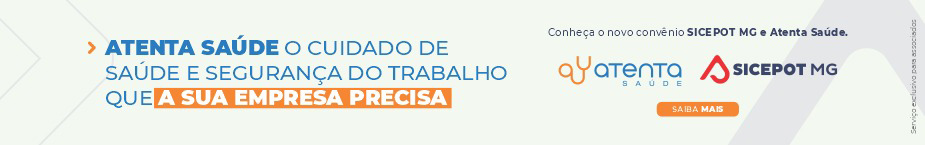 ÓRGÃO LICITANTE: SMOBI  EDITAL: REABERTURA - PREGÃO ELETRÔNICO DQ 13007/2023-PEEndereço: Informações: Rua dos Guajajaras, 1107 – Centro, Belo Horizonte - MG, 30180-105Informações: Telefone: (31) 3277-8102 - (31) 3277-5020 - Sites: www.licitacoes.caixa.gov.br  e www.pbh.gov.brEndereço: Informações: Rua dos Guajajaras, 1107 – Centro, Belo Horizonte - MG, 30180-105Informações: Telefone: (31) 3277-8102 - (31) 3277-5020 - Sites: www.licitacoes.caixa.gov.br  e www.pbh.gov.brOBJETO: Execução de manutenção, revitalização e conservação das calçadas portuguesas públicas e de interesse da Administração, localizadas no hipercentro de Belo Horizonte.DATAS: Lançamento de proposta comercial até 09h59m do dia 28/05/2024.Abertura da sessão pública de lances, às 10hs do dia 28/05/2024 .VALORESVALORESValor Estimado da ObraPATRIMÔNIO LÍQUIDOR$ 3.772.197,03-CAPACIDADE TÉCNICA:  -CAPACIDADE TÉCNICA:  -CAPACIDADE OPERACIONAL: a. serviços de manutenção ou implantação de calçadas portuguesas. b. serviços de manutenção ou implantação de passeio de concreto. CAPACIDADE OPERACIONAL: a. serviços de manutenção ou implantação de calçadas portuguesas. b. serviços de manutenção ou implantação de passeio de concreto. ÍNDICES ECONÔMICOS: CONFORME EDITAL. ÍNDICES ECONÔMICOS: CONFORME EDITAL. OBSERVAÇÕES: o Edital e seus anexos encontram-se disponíveis para acesso dos interessados no site da PBH, no link licitações e editais (prefeitura.pbh.gov.br/licitacoes) e no Portal Nacional de Contratações Públicas – PNCP (pncp.gov.br)OBSERVAÇÕES: o Edital e seus anexos encontram-se disponíveis para acesso dos interessados no site da PBH, no link licitações e editais (prefeitura.pbh.gov.br/licitacoes) e no Portal Nacional de Contratações Públicas – PNCP (pncp.gov.br)